Книжно-иллюстративная выставка «Соседи по планете»Цель: пробудить интерес к чтению литературы о животных (художественной, научно-познавательной, справочной).Задачи:1) образовательные:- дать понятие о «диких» и «домашних» животных;- познакомить детей с таким элементом книги как «обложка»;- закрепить понятие о «книжной выставке», её структуре;2) развивающие:- развивать мышление, творческое воображение, художественные способности детей;3) воспитывающие: воспитывать внимательное и доброжелательное отношение к животным.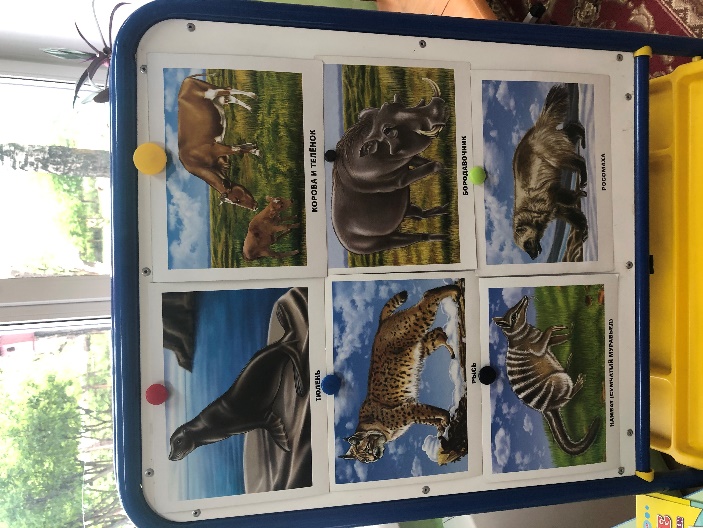 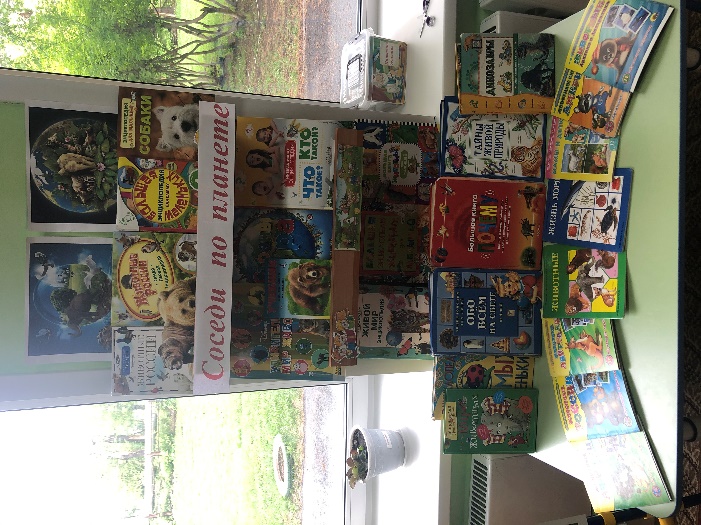 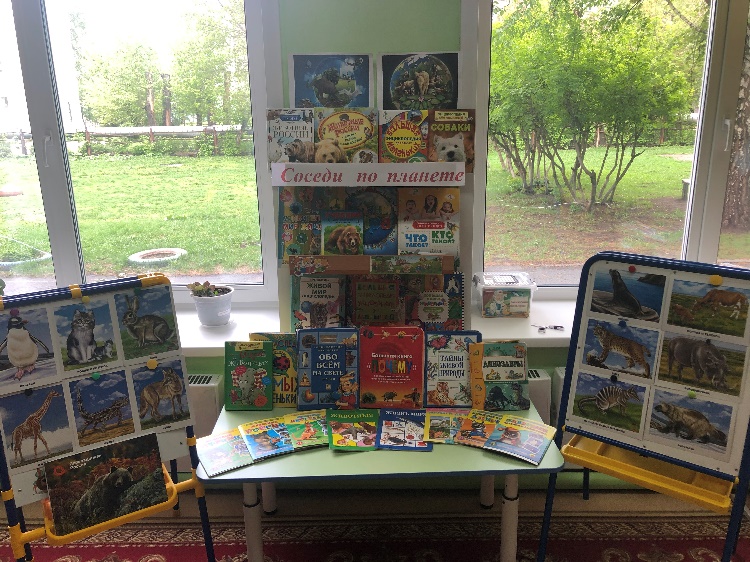 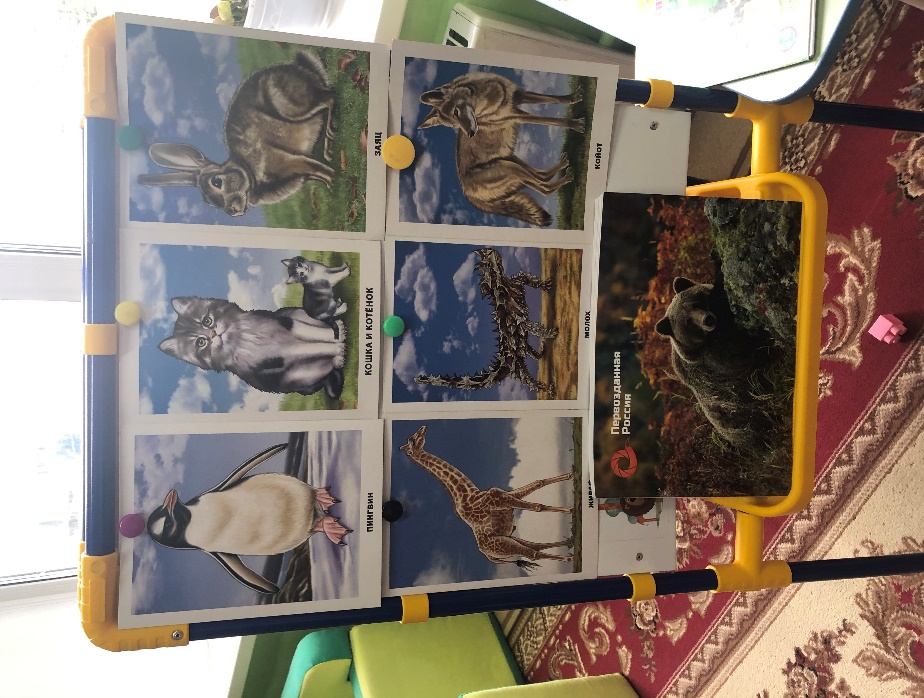 